수집 설정로그프레소에 내장된 여러가지 유형의 로그 수집기를 이용하여 데이터 원본을 구성할 수 있는데, 이를 로거(Logger)라고 부릅니다. 로그프레소는 로그 수집과 로그 저장 단계가 분리되어 있습니다. 따라서 로그에 대한 실시간 수집 및 분석만 수행하고 저장을 하지 않거나, 수집된 모든 로그를 특정한 테이블에 저장하도록 구성할 수 있습니다.로거는 크게 액티브 로거와 패시브 로거로 구분됩니다. 액티브 로거는 설정된 주기에 따라 일정한 간격으로 동일한 동작을 반복 수행하는 로거를 의미합니다. 가령, 파일에서 로그를 수집하는 경우, 설정된 주기마다 파일의 증가분을 확인하여 로그를 읽어들입니다. 혹은 데이터베이스에서 일정 주기마다 테이블의 데이터를 읽어오는 예를 생각할 수 있습니다. 패시브 로거는 별도의 주기 없이 수동적으로 입력을 받아들이는 로거입니다. 가령 UDP 패킷을 수신해서 로깅하는 경우에는 별도의 실행 주기가 필요하지 않습니다..서버 혹은 sentry(에이전트)를 설치하여 로그를 수집하기위한 수집설정에 대한 관리는 "수집 설정" 메뉴에서 합니다.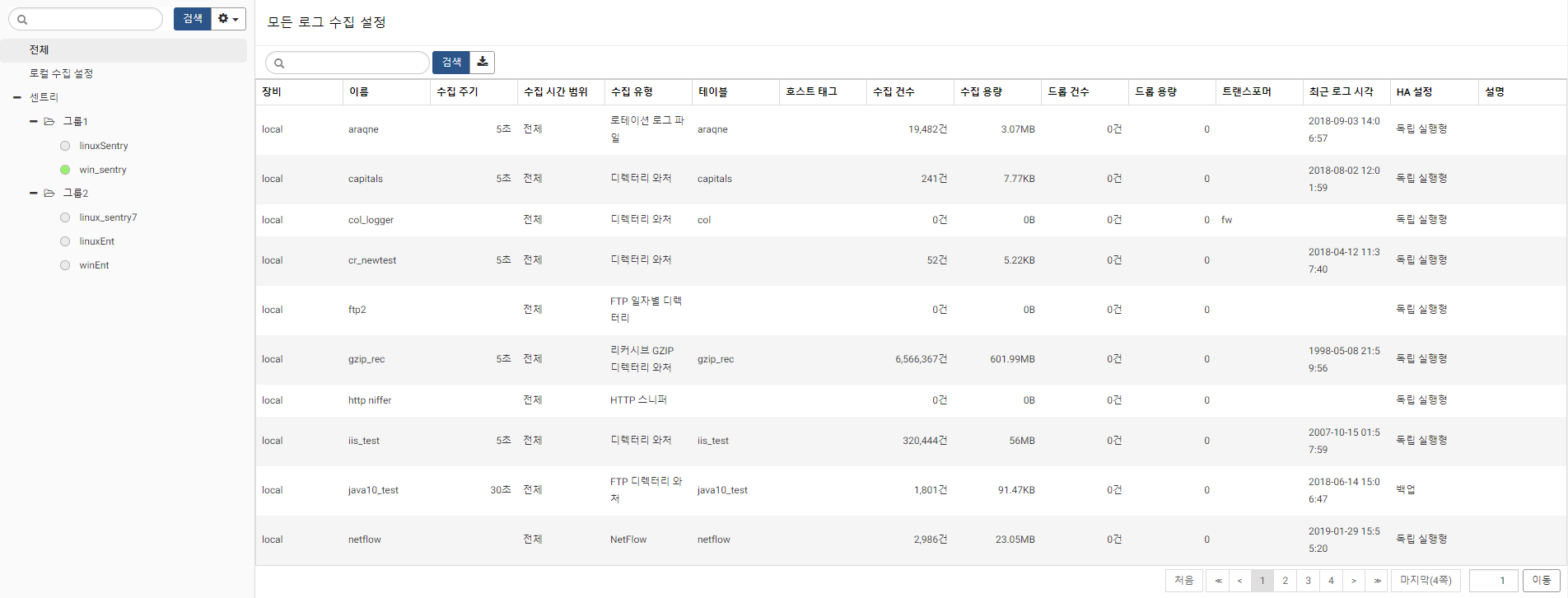 